Please print neatly and complete entire form.  GETTING TO KNOW YOU  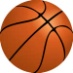 Please fill out completely.  Do not over-think it!  For Greg White’s use only.QUESTIONS FOR THE ATHLETE:How many years of experience do you have?  _______At what levels?  Circle one:     High School     Middle School     AAU     Upward     Optimist     Other _______________List all awards you have received in high school basketball:___________________________________________________________________________________________________________________________________Tell me about your skills on the basketball court in 1-2 paragraphs.  Use the back of this page.  What level player do you think you are?     D-I     D-II     D-III     NAIA     JUCOWhat areas do you want to IMPROVE?  Be specific!  _________________________________________________________________________________________________________________________________________________________________________________________________________________________________________________________________________________________________________________________________________________________________________________________________________QUESTIONS FOR THE PARENT:Tell me about your child’s skills on the basketball court in 1-2 paragraphs.  Use the back of this page.  What level player do you think your child is?     D-I     D-II     D-III     NAIA     JUCOWhat areas do you want your child to IMPROVE?  Be specific!  _________________________________________________________________________________________________________________________________________________________________________________________________________________________________________________________________________________________________________________________________________________________________________________________________________Email your completed form, including “skills on the basketball court” paragraphs, to Greg@GregWhiteSpeaks.com or fax to 304-342-1487.RECRUITING SUCCESS EXPANDERPERSONAL INFORMATION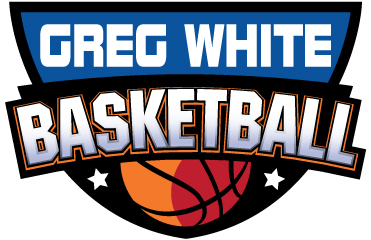 First NameFirst NameLast NameLast NameLast NameStreet AddressStreet AddressCityStateZip(          )(          )Home PhoneCell PhoneE-mail AddressE-mail AddressE-mail Address____/____/____AgeGradeDate of BirthHtWtHow did you hear about Recruiting Success Expander?Mother’s InformationFather’s InformationNameNameCell Phone (         ) Cell Phone (         )EmailEmailProfessionProfession____/____/____Parent’s Printed NameParent’s SignatureDate____/____/____Athlete’s Printed NameAthlete’s SignatureDate